Конспект занятияпо направлению «Познавательное развитие»на тему «Мыльные пузыри»в группе для детей 4-5 летПодготовила:Воспитатель МБДОУДС №14 «Колосок»Высоцкая А.А.  Цель: Развитие познавательных интересов детей в процессе познавательно-исследовательской деятельности.Задачи:Образовательные: Познакомить со способом изготовления мыльных пузырей, их свойствами. Закрепить знания о мыльных средствах: из чего сделаны, их свойства и качества. Подвести детей к выводу о том, что прочность мыльного пузыря зависит от свойств раствора (т.е. если добавить в раствор немного глицерина, то стенки пузыря будут прочнее);Развивающие: Развивать речь, обогащать и активизировать словарь детей новыми словами: глицерин, раствор; Формировать умение определять свойства изучаемого объекта: мыльные пузыри - цвет, форма, прочность, легкость; раствор - цвет, вязкость; жидкое мыло - растворимость, вязкость; мыло – твердость, гладкость, запах;Развивать восприятие, активно включая органы чувств;Развивать память, мышление, творческое воображение.Развивать коммуникативные навыки;Воспитательные:Воспитывать аккуратность;Воспитывать интерес к собственным открытиям через поисковую деятельность, аккуратность в работе с мыльным раствором.Создать радостное настроение у детей, используя игры с мыльными пузырями.Оборудование: стаканчики чистые на каждого ребенка, стаканчики с жидким мылом на каждого ребенка, емкость с чистой водой, глицерин, клеенка на стол, трубочки, бумажные полотенца, аудиозапись песенки про мыльные пузыри, проволока с кольцом на конце, мольберт, набор картинок с изображение разных пузырей (при дожде, стирке, купании, выдувании из трубочки, мытье рук и т.п.), цветные магниты, мультфильм «Лунтик. Пузырьки», мультимедийное оборудование, схема приготовления мыльного раствора, мыло туалетное, полотенца на каждого ребенка, игрушка «Мыльные пузыри».ХодВ умывальной комнате:Воспитатель: Ребята отгадайте пожалуйста загадку.Ускользает, как живое,
Но не выпущу его я,
Белой пеной пенится,
Руки мыть не ленится.
(Мыло).В.: Правильно, это мыло. Возьмите в руки мыло. Скажите, какое оно? (твердое, душистое, гладкое). А что будет, если его намочить? ( оно намокнет, станет скользким). Давайте намылим мылом руки. Посмотрите на них. Какие они стали? (скользкие, пенные, мыльные). Что на них видно? (пену, пузыри).Ребята, мыльными руками лицо, а особенно глаза, трогать нельзя, потому что будет щипать. Нужно сполоснуть руки чистой водой. (ополаскивают)А хотите отправиться вместе со мной в веселое путешествие, в котором мы узнаем, что интересного можно сделать с помощью мыла? (да). Тогда за мной. (возвращение в группу)В группе встречает Мыльный Пузырь.Мыльный Пузырь: Здравствуйте, ребята! Я – мыльный пузырь. Рад видеть вас у меня в гостях. Усаживайтесь поудобнее. А вы знаете что такое мыльные пузыри? Из чего они делаются? (ответы)Я предлагаю вам посмотреть мультфильм. Хотите? (да).ПРОСМОТР М/ф « Пузырьки»Воспитатель: Вам понравился мультфильм? (да) А хотели бы сами приготовить раствор для мыльных пузырей? (да) А как вы думаете, что нам понадобится для его изготовления? (жидкое мыло, вода, мыло…) Правильно. На этой схеме (показ) нарисовано, в какой последовательности и что нужно нам использовать для того, чтоб получился правильный раствор.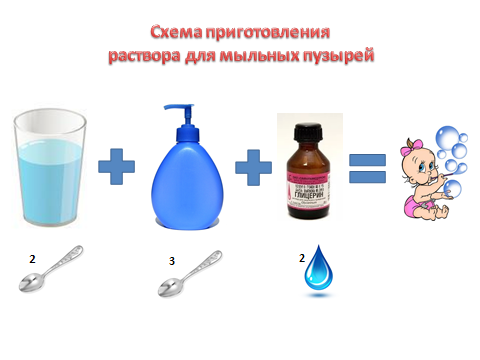 Перед вами в стаканчиках находится жидкое мыло. Рассмотрите его. Какое оно? (густое, с запахом, цветное). Есть ли в нем пузыри? (нет)А с чем же мыло должно подружиться, чтоб образовалась пена? (с водой)Налейте в чистый стаканчик воды из емкости и влейте в стаканчик с мылом. Перемешайте палочкой. Что произошло с водой? Какая она стала? ( мыльная, пенная, мыло растворилось, получилась пена).Давайте с вами проверим, получатся ли мыльные пузыри. Возьмите трубочки. Давайте сначала покажете мне как будете выдувать воздух из трубочки. (показывают). В себя втягивать воздух нельзя, так как мыльный раствор может попасть в рот. А его употреблять внутрь нельзя, он несъедобный. Опускаем трубочку в раствор, потом выдуваем воздух. Получилось?Предлагаю добавить к нашему раствору глицерин. Это жидкое вещество от которого наши пузыри станут крепче. (добавляю)Давайте теперь попробуем надуть пузыри. (дети надувают) Вам понравились пузыри? (ответы детей)Воспитатель берет проволоку с кольцом на конце. Опускает в раствор. Вытащив обращает внимание детей на тонкую, переливающуюся разными цветами, мыльную пленку.Как вы думаете, а что помогает нам раздувать пузырь, растягивая эту пленку? (воздух)Посмотрите, мы набираем через нос воздух в легкие, выдуваем через рот в соломинку на пленку. Воздух растягивает мыльную пленку, получается пузырь. Когда становится слишком много воздуха в пузыре, он лопается. Давайте еще подуем, у кого больше получится пузырь…Как вы думаете, где можно встретить мыльные пузыри? На мольберте прикреплены картинки с пузырями (дождь, стирка, купание и т.п.) Нужно найти картинки, на которых встречаются мыльные пузыри и прикрепить к этой картинке цветной магнитик. (дети выполняют)Молодцы, вы справились с заданием. Если кто-то ошибся, наводящими вопросами исправляем ошибку.Мыльный пузырь: А хотите поиграть с мыльными пузырями? Давайте сначала сделаем зарядку.Физкультминутка «Мыльные пузыри»:Двенадцать мыльных пузырей, (рисуют руками маленькие круги)Двенадцать радужных друзей, (рисуют руками радугу)Двенадцать круглых толстяков (гладят свой живот),Двенадцать милых добряков (друг другу улыбаются),Летят по воздуху гурьбойВполне довольные собой (имитация полета на месте).Но вдруг один чихнул: «Апчхи!!!»-И разлетелся на клочки (первый пузырь присел).«Эй, первый! Будь здоров, старик!»-Сказал второй и лопнул вмиг (второй присел).За ним и третий звонко: «Бах!» (присел третий).Четвёртый : «Чпок!» И пятый: «Ах!» (присели четвёртый и пятый пузыри).Шестой, седьмой, восьмой: «О-оп!» (присели шестой, седьмой, восьмой)Девятый: «Бац!» Десятый: «Хлоп!»(присели девятый и десятый пузыри).Вздохнул одиннадцатый: «Ох!Какой у нас переполох!» (присел одиннадцатый).И вот последний мыльный пупс,Пожав плечами, лопнул: «Упс!» (присел двенадцатый).— Молодцы! Вставайте.А теперь я буду пускать пузыри, а вы под музыку их хлопать.Игра детей под музыку с пистолетом из которого вылетают мыльные пузыри.Рефлексия: А что в нашем сегодняшнем путешествии было для вас самым сложным?А что понравилось больше всего?Что помогло нам раздуть мыльный пузырь? (воздух)